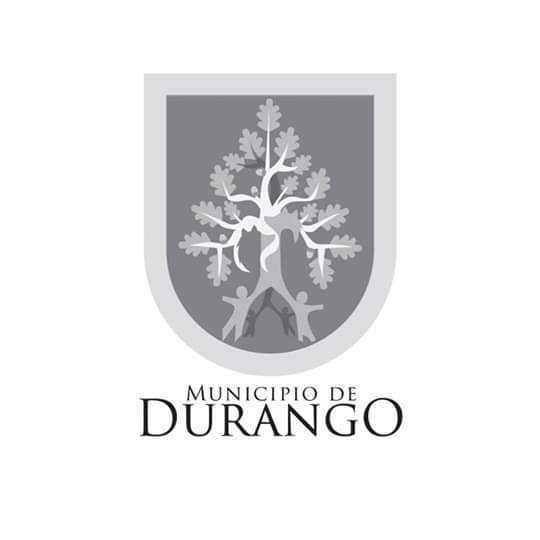 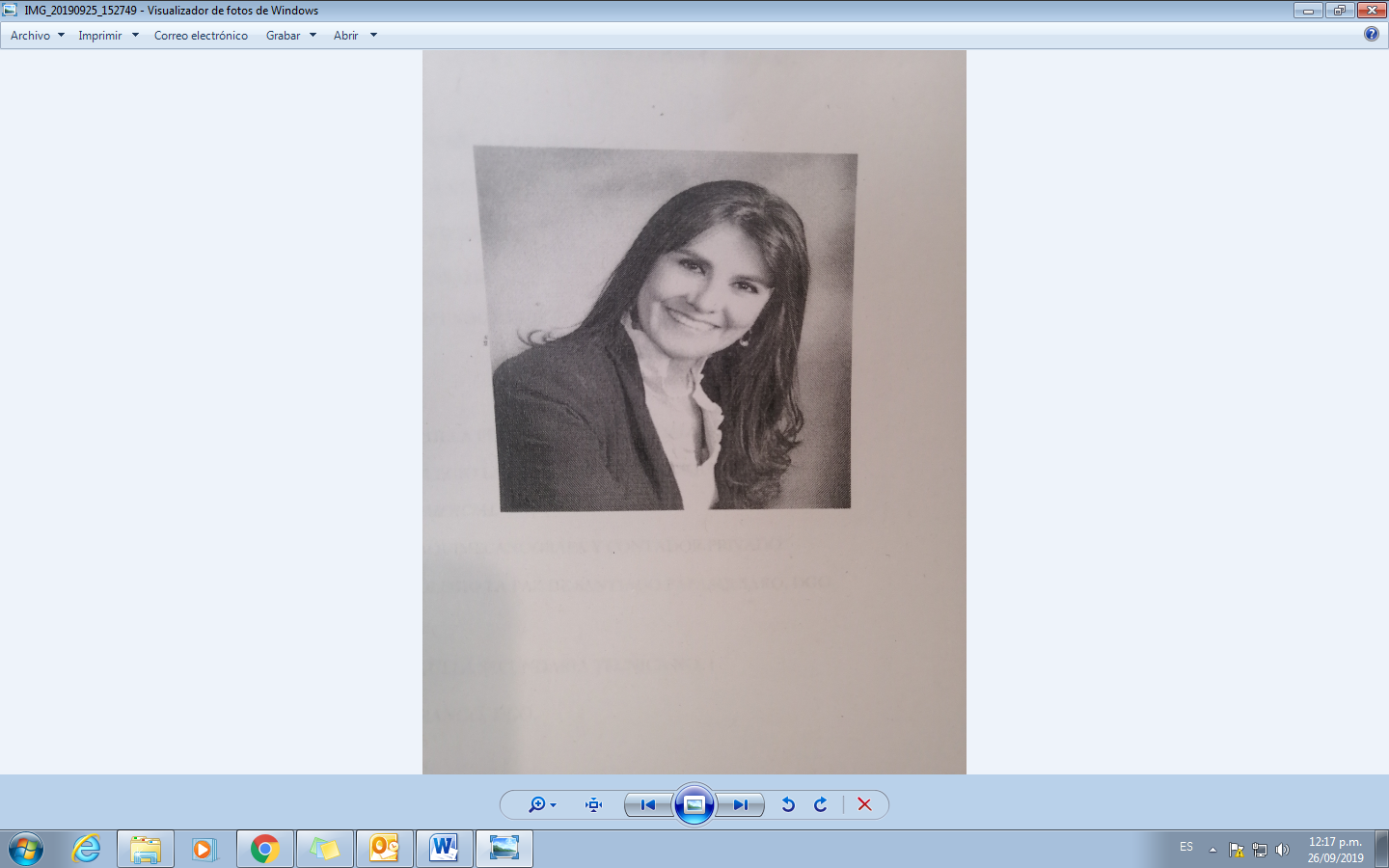 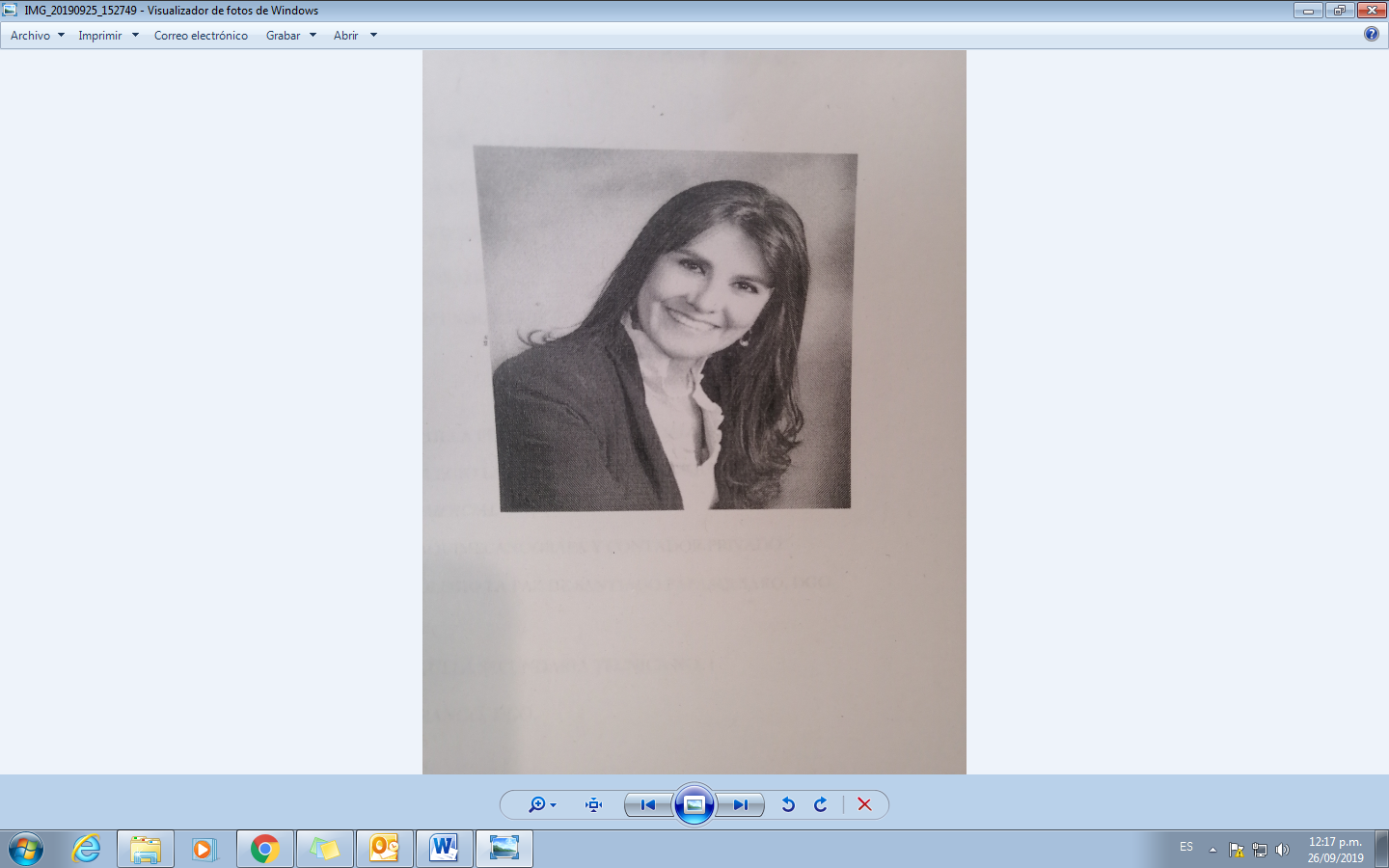 Doctorado en Ciencias de lo Fiscal – Instituto de Especialización para Ejecutivos, S.C.  (2019-a la fecha).Contralora Municipal (Septiembre 2019 a la fecha).        Asesora fiscal y Contadora General de grupos empresariales.     Servicios profesionales independientes en el ramo de arrendamiento, honorarios y sueldos y salarios.      Asesora Fiscal de la Comisión de Hacienda del Congreso de la Unión (2013-2014). Delegada del Banco de Ahorro Nacional y Servicios Financieros (2015-2016).Presidente de la Comisión Fiscal del Colegio de Contadores Públicos de Durango A.C.